Н А К А ЗВід 05.04.2019 № 78Про проведення районної військово-спортивної   гри «Патріот»  серед допризовної молодіНа виконання заходів Комплексної програми розвитку освіти м. Харкова на 2018-2022 роки, керуючись Положенням про допризовну підготовку, затвердженим постановою Кабінету Міністрів України від 30 листопада 2000 р. № 1770, з метою перевірки рівня підготовленості молоді до служби у Збройних Силах України, ефективності навчання школярів за програмою предмета «Захист Вітчизни», рівня організаційної, методичної та практичної роботи з допризовною молоддю у закладах загальної середньої освіти районуНАКАЗУЮ:Затвердити Положення «Про проведення районної військово-спортивної    гри «Патріот» серед допризовної молоді (далі – Положення) (додаток 1).Відповідальним за проведення районної військово-спортивної гри «Патріот» серед допризовної молоді (далі – районна гра «Патріот») від Управління освіти призначити методиста Подзолкова А.Ю.Методисту Управління освіти Подзолкову А.Ю.:Організувати проведення районної гри «Патріот» згідно із затвердженим Положенням.  12.04.2019                                                                                       Провести інструктаж з членами журі та представниками команд закладів загальної середньої освіти району щодо дотримання вимог безпеки життєдіяльності, запобігання травматизму та нещасних випадків.12.04.2019 3.3.  Забезпечити неухильне дотримання вимог Положення всіма учасниками та організаторами районної гри «Патріот».12.04.2019                            3.4.    Надати звіт про проведення районної гри «Патріот» начальнику             Управління освіти      15.04.2019Контроль за виконанням даного наказу залишаю за собою.Начальник Управління освіти			 	         О.С. НИЖНИКЗ наказом ознайомлені:Прохоренко О.В.Подзолков А.Ю.Лашина Н.В.Подзолков 725 27 95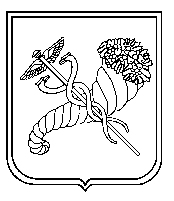 